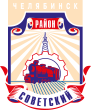 СОВЕТ депутатов советского района
первого созыва454091, г. Челябинск, ул. Орджоникидзе 27А. (351) 237-98-82. E-mail: sovsovet@mail.ruР Е Ш Е Н И Еот 28.03.2017											 № 31/3Об утверждении плана работы Совета депутатов Советского района на II квартал 2017 годаВ соответствии с Федеральным законом от 06 октября 2003 года № 131-ФЗ «Об общих принципах организации местного самоуправления в Российской Федерации», Уставом Советского района города Челябинска и Регламентом Совета депутатов Советского районаСовет депутатов Советского района первого созываР Е Ш А Е Т:1. Утвердить План работы Совета депутатов Советского района на II квартал 2017 года (приложение).2. Ответственность за исполнение настоящего решения возложить на Председателя постоянной комиссии Совета депутатов Советского района по местному самоуправлению, регламенту и этике С.В. Шумакова.3. Контроль исполнения настоящего решения поручить первому заместителю Председателя Совета депутатов Советского района, А.Н. Локоцкова.4. Настоящее решение вступает в силу со дня подписания, и подлежит  официальному обнародованию.Председатель Совета депутатовСоветского района			                                                                        В.Е. Макаров